Здравствуйте, Друзья! Отчитаюсь по нашему Проекту «Дом для Солдата» (http://kartsev.eu/index.php?option=com_content&view=article&id=7&Itemid=18) за прошедшую неделю. Благодаря помощи моих друзей: Сергея Анатольевича Щербакова (по его книге и сценарию снят фильм "Честь имею») и замечательного актера Александра Васильевича Зиновьева завершил нашу совместную с Евгением Шевченко работу над киносценарием «Лина» - http://artofwar.ru/k/karcew_a_i/text_0840.shtml
Теперь попытаемся напечатать его в журнале «Искусство кино» (гл. редактор Даниил Дондурей). Или найти хорошего режиссера, который снимет по этому сценарию хороший фильм. А пока отправил сценарий нашей замечательной киноактрисе Еве Авеевой (для передачи его ее супругу и одному из лучших наших режиссеров Сергею Лялину).
В процессе работы над сценарием вспомнились некоторые моменты афганской войны. В результате получился рассказ «Когда он плакал в последний раз» - http://artofwar.ru/k/karcew_a_i/te…Еще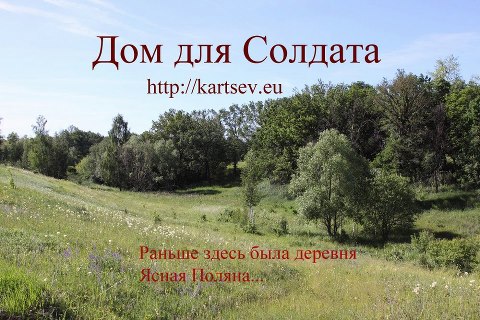 Автор: Александр   Дом Для Солдата на ArtOfWarПесня-эхо "Моя страна" http://www.youtube.com/watch?v=9Gv3PX4Z6d0 (слова, музыка и исполнение - очаровательная Marina Stich)4 августа 1942 года в боях подо Ржевом погиб гвардии красноармеец Чураков Иван Васильевич, мой дедушка (http://artofwar.ru/k/karcew_a_i/text_0260.shtml). 65 лет числился он пропавшим без вести. А значит, государство не было обязано помогать ни его детям, ни внукам. Ни тогда, ни сейчас.Всю свою жизнь я мечтал построить дом, который не успел построить мой дедушка. Когда сам служил в армии, когда воевал в Афганистане (http://artofwar.ru/k/karcew_a_i/text_0680.shtml). К сожалению, сегодня в нашей стране те, кто честно работает или служит не в состоянии исполнить такую мечту. Восемь лет обращений к различным чиновникам из «Единой России», премьеру Путину, президенту Медведеву с просьбой выделить землю под строительство дома, ничего не дали. На моей мечте можно было ставить крест…Но несколько дней назад я получил письмо от выпускника МИФИ Павла Иванова с предложением построить ДОМ ДЛЯ СОЛДАТА. В нем были такие строчки: «Думаю, найдется много людей, которые захотят помочь и (или) поучаствовать. Но самое главное сейчас все же не это, но общее дело, ради которого мы можем объединиться. Ведь этому тоже придется заново учиться, прошло уже много лет, с тех пор как страна из, в целом, единого коллектива превратилась в бандитскую клику».Да, наверное, стоит попробовать? Сделать хотя бы часть из того, ради чего мы приходим в этот мир – построить ДОМ. Ради памяти наших отцов и дедов. Ради наших детей и внуков. Вспомнить, что ВСЕ ВМЕСТЕ, ВСЕМ МИРОМ, мы можем многое. Как бы не пытались разубедить нас в этом те, кто пришел сейчас к власти. Одному это не по силам. ВМЕСТЕ справимся.Я не верю, что история России - это история войн. Хотя в одном из своих рассказов ("Праздник" -http://artofwar.ru/k/karcew_a_i/text_0470.shtml) я и описал историю маленькой девочки Ирины Смирновой. Чьм прадедом был, погибший подо Ржевом, гвардии красноармеец Иван Васильевич Чураков, а прапрадедом - казак Данила Лаврович Паршин -http://artofwar.ru/k/karcew_a_i/text_0640.shtml). Чей дядя воевал в Афганистане, а отец и брат погибли уже в России.Я хочу верить, что история России - это история процветания, созидательного труда и творчества.Не думаю, что получится быстро собрать нужные средства и построить этот ДОМ. И, скорее всего, мне самому уже не придется в нем пожить. Но с чего-то нужно начинать! Так пусть в этом ДОМЕ живет дочь, внучка и правнучка простого СОЛДАТА. Она, ее дети и внуки. И пусть будет больше у нас таких домов: больших и красивых - в которых будут жить те, кто трудится на нашей земле. Те, кто ее защищает. А не продажные политики и чиновники-мздоимцы.Отчеты о сборе средств и о ходе строительства буду размещать на Форуме в разделе «Дом для Солдата» -http://www.kartsev.eu/index.php?option=com_kunena&Itemid=10&func=view&catid=10&id=45Искренне Ваш Александр Карцев Мы собираемся построить этот дом и средства на его строительство можно переводить:1. На Яндекс.Деньги  ( Счет: 41001913878642 )2. Карта Сбербанка Maestro: 63900238 9005297668 Карцев Александр Иванович3. Карта Ситибанка MasterCard: 5275 9402 0111 0800 Aleksandr Kartsev4. Банковским переводом:   а) Сбербанк России:   Название банка: Сбербанк России ОАО
Город банка: МоскваВнутреннее структурное подразделение:6901/01627
БИК банка: 044525225
ИНН банка: 7707083893
Корреспондентский счет банка: 30101810400000000225
№ расчетного счета: 30302810100006003800
№ рублёвого лицевого счета: 40817810438125110326   б) СИТИБАНКДля переводов в рублях/for transactions in RUB:Банк получателя: ЗАО КБ «Ситибанк» в г. МоскваКорсчет: 30101810300000000202в ОПЕРУ Московского ГТУ Банка РоссииБИК 044525202ИНН 7710401987КПП 774401001ОКПО 29034830Расчётный Счет Банка 47416810509212010003Счет: 40817810630014160817Для переводов в долларах США/USD account details:Счет в долларах США/Beneficiary account: 40817840330172014887Банк получателя/Beneficiary bank: ZAO Citibank (Moscow)SWIFT код: CITIRUMXБанк корреспондент/via correspondent account in: Citibank NYSWIFT код корреспондентского банка: CITIUS33Номер счёта в корреспондентском банке/account N in the correspondent bank: 36087478Для переводов в Евро/ EUR account details:Счет в Евро/Beneficiary account: 40817978730331837571Банк получателя/Beneficiary bank: ZAO Citibank (Moscow)SWIFT код: CITIRUMXБанк корреспондент/via correspondent account in: Citibank NA LondonSWIFT код корреспондентского банка: CITIGB2LНомер счёта в корреспондентском банке/account N in the correspondent bank: 5520800